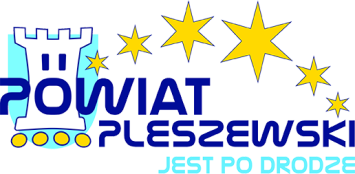 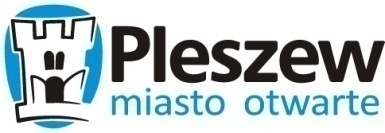 I POWIATOWA OLIMPIADA SENIORALNA „AKTYWNY SENIOR POWIATU PLESZEWSKIEGO”PRZEBIEG  SZÓSTEGO  ETAPU OLIMPIADYAQUA PARK PLANTY - PLESZEW  15 września 2016r. godz. 15.30Uczestniczą  tylko  zawodnicy po 5 osób z każdej gminy/mała pojemność sali/	. Proszę o zabranie obuwia zmiennego obowiązującego na sali boulingowej			15.30-15.45 przyjazd uczestników,rejestracja i  przygotowanie się zawodników, losowanie kolejności startu drużyn Godz.15.45powitanie uczestników, otwarcie szóstego etapu Olimpiady.Godz. 16.00  Uruchomienie toru- rozpoczęcie konkurencji.Godz. 17.00zakończenie rywalizacji,17.00-17.30Przejście do Restauracji „Kasyno” na konferencję podsumowującą I POWIATOWĄ OLIMPIADĘ  SENIORALNĄ „AKTYWNY SENIOR POWIATU PLESZEWSKIEGO”W konferencji biorą udział wszyscy uczestnicy Olimpiady,Na konferencji nastąpi podsumowanie VI etapu i klasyfikacji generalnej.Koordynator projektu: Ewa Siekierska